Как можно развивать речь?1. Рассматриваете ли вы картинку, читаете ли книгу — обращайте внимание ребенка на редко встречающиеся обороты речи, спрашивайте, что значит то или иное слово.2. Играйте в игру “Доскажи словечко”: взрослый читает короткое стихотворение, а ребенок должен догадаться и назвать последнее в нем слово.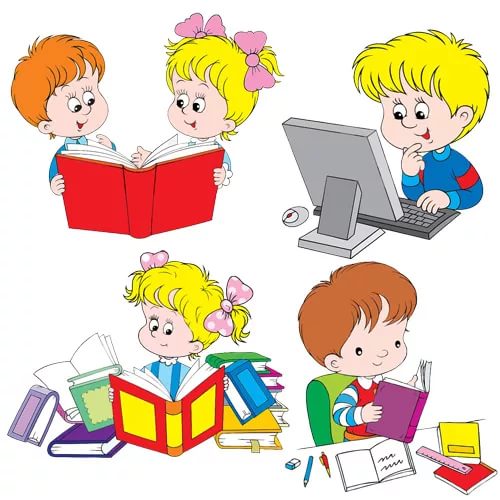 3. Играйте в слова. Это может скрасить долгий путь в транспорте, необходимость лежать в постели. К таким заданиям можно отнести: какими словами, красками можно описать время года;расскажи о предмете, какой он( назови как можно больше прилагательных); что он может делать( назови как можно больше глаголов)играйте в игру “Хорошо-плохо”. Что хорошего в Бабе –Яге, а что плохого? Что хорошего в дождике, а что плохого?играйте в слова с противоположным значением (антонимы)4. Предложите ребенку пересказать сказку, рассказ, мультфильм. Спросите, что понравилось и почему. Попросите описать понравившегося героя.5. Играйте в игру: “Найди ошибку в предложении”6. Учите ребенка составлять рассказ по картинке. Объясните, что рассказ состоит из начала (короткого как утро), середины (длинной как день) и конца (короткого как вечер).7. Разыграйте знакомую сказку “в лицах” с разной интонацией.